Publicado en YECLA el 23/05/2022 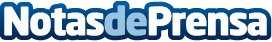 La revolución del 3D por Grupo SIMGrupo SIM invita a digitalizar una empresa en la próxima Feria del Mueble de Yecla. El diseño en 3D sigue transformando el mundo del muebleDatos de contacto:Juan Luis Martínez Graciá 968 71 86 16Nota de prensa publicada en: https://www.notasdeprensa.es/la-revolucion-del-3d-por-grupo-sim_1 Categorias: Interiorismo E-Commerce Software Otras Industrias http://www.notasdeprensa.es